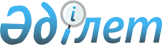 О признании утратившим силу приказа исполняющего обязанности Министра транспорта и коммуникаций Республики Казахстан от 9 августа 2013 года № 625 "Об утверждении видов и сроков технического обслуживания, ремонта тягового подвижного состава"Приказ Министра по инвестициям и развитию Республики Казахстан от 29 марта 2016 года № 300

      В соответствии с пунктом 2 статьи 21-1 Закона Республики Казахстан от 24 марта 1998 года «О нормативных правовых актах» ПРИКАЗЫВАЮ:



      1. Признать утратившим силу приказ исполняющего обязанности Министра транспорта и коммуникаций Республики Казахстан от 9 августа 2013 года № 625 «Об утверждении видов и сроков технического обслуживания, ремонта тягового подвижного состава» (зарегистрированный в Реестре государственной регистрации нормативных правовых актов за № 8663, опубликованный 31 октября 2013 года в газете «Казахстанская правда» № 305 (27579), 31 октября 2013 года «Егемен Қазақстан» № 243 (28182).



      2. Комитету транспорта Министерства по инвестициям и развитию Республики Казахстан (Асавбаев А.А.) обеспечить:



      1) в недельный срок направление копии настоящего приказа в Министерство юстиции Республики Казахстан;



      2) официальное опубликование настоящего приказа в периодических печатных изданиях, информационно-правовой системе «Әділет»; 



      3) размещение настоящего приказа на интернет-ресурсе Министерства по инвестициям и развитию Республики Казахстан. 



      3. Контроль за исполнением настоящего приказа возложить на курирующего вице-министра по инвестициям и развитию Республики Казахстан.



      4. Настоящий приказ вступает в силу со дня подписания.       Министр                                    А. Исекешев
					© 2012. РГП на ПХВ «Институт законодательства и правовой информации Республики Казахстан» Министерства юстиции Республики Казахстан
				